Slovenská zdravotnícka univerzita v bratislave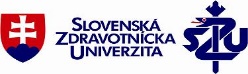 Pedagogický odborLimbová 12, 833 03  Bratislava 37tel.: 0947 924 194 Žiadosť zdravotníckeho pracovníka  o predĺŽenie zaradenia(cudzinci)Týmto žiadam Slovenskú zdravotnícku univerzitu  v Bratislave o predĺženie môjho zaradenia  v špecializačnom odbore / certifikovanej pracovnej činnosti__________________________________________________________________________ .Platnosť zaradenia: od _________________ do _______________Predĺženie zaradenia žiadam na základe nového dokladu povolenia na pobyt, ktorý bol vydanýdňa __________________ s platnosťou do __________________.	___________________________	podpis zdravotníckeho pracovníkaPríloha:kópia povolenia na pobytindex odbornostiMeno, priezvisko, titul:Dátum a miesto narodenia:Štátna príslušnosť:Adresa v SR:  Telefónny kontakt, email:Zamestnávateľ (názov a adresa):Pracovisko: